Year 6 Reading Assessment Sheet 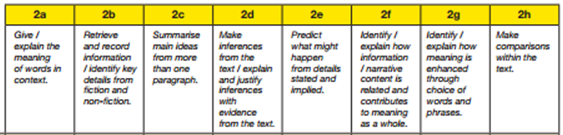 Working TowardsWord Reading I can read for sustained periods of time.I can use a range of reading strategies to work out any unfamiliar word.I can engage actively in book discussions with and without adult support.ComprehensionI can explore and explain the meaning of words in context.I can ask and answer questions to improve understanding of themes and authorial intent.I can identify the themes and conventions of a range of texts.Working AtWord ReadingI can read age-appropriate books with confidence and fluency (including whole novels) I can read aloud with intonation that shows understanding I can work out the meaning of words from the context ComprehensionI can explain and discuss my understanding of what I have read, drawing inferences and justifying these with evidence.I can predict what might happen from details stated and implied I can retrieve information from non-fictionI can summarise main ideas, identifying key details and using quotations for illustration I can evaluate how authors use language, including figurative language, considering the impact on the reader. I can make comparisons within and across books.Greater Depth